ҠАРАР                                                                                                РЕШЕНИЕСовета  сельского  поселения  Урманский  сельсовет  муниципального  района  Иглинский  район  Республики  Башкортостан  28  созываО внесении изменений в решение Совета сельского поселения Урманский сельсовет муниципального района Иглинский район Республики Башкортостан № 41 от 23.12.2019 года «О бюджете  сельского поселения Урманский сельсовет муниципального района  Иглинский  район Республики  Башкортостан на 2020 год и на плановый период 2021 и 2022 годов»Совет сельского поселения Урмансий сельсовет муниципального района  Иглинский район  Республики Башкортостан  решил:1. Изложить пункт 1 в следующей редакции:«Утвердить основные характеристики бюджета  сельского поселения Урманский сельсовет муниципального района Иглинский  район  Республики Башкортостан на 2020 год:1) прогнозируемый общий объем доходов бюджета  сельского поселения Урманский сельсовет муниципального района  Иглинский район  Республики Башкортостан в сумме 4 732,0тыс. рублей;2) общий объем расходов бюджета  сельского поселения Урманский сельсовет муниципального района  Иглинский район  Республики Башкортостан в сумме 4 732,0 тыс. рублей2. Приложение 3,5,7,9 изложить в новой редакции.3. Настоящее решение опубликовать на информационном стенде в здании администрации сельского поселения  Урманский сельсовет, разместить на официальном сайте http://urman.sp-iglino.ru/	4. Контроль за исполнением настоящего решения возложить на Постоянную комиссию Совета по бюджету, налогам, вопросам муниципальной собственности (председатель – Долгов Ю.А.).Глава сельского поселения						Р.Б.Калкаманов23 июня  2020 года№79Приложение №5к решению Совета сельского поселения Урманский сельсовет муниципального района Иглинский район Республики Башкортостан от «23» июня 2020 г. № 79«О внесении изменений   в решение Совета сельского поселения  Урманский  сельсовет муниципального района Иглинский район от 23 декабря 2019 № 41«О бюджете сельского поселения   Урманский сельсовет муниципального районаИглинский район Республики Башкортостанна 2020 год и плановый период 2021 и 2022 годов»Распределение бюджетных ассигнований сельского поселения Урманский сельсовет муниципального района Иглинский район Республики Башкортостан на 2020 год по разделам, подразделам, целевым статьям (муниципальным программам сельского поселения и непрограммным направлениям деятельности), группам видов расходов классификации расходов бюджета.												(тыс.руб.)Приложение № 7к решению Совета сельского поселения Урманский сельсовет муниципального района Иглинский район Республики Башкортостан от «23» июня 2020 г. № 79«О внесении изменений   в решение Совета сельского поселения  Урманский  сельсовет муниципального района Иглинский район от 23 декабря 2019 № 41«О бюджете сельского поселения   Урманский сельсовет муниципального района Иглинский район Республики Башкортостанна 2020 год и плановый период 2021 и 2022 годов»Распределение бюджетных ассигнований сельского поселения Урманский сельсовет муниципального района Иглинский район Республики Башкортостан на 2020 год по целевым статьям (муниципальным программам сельского поселения и непрограммным направлениям деятельности), группам видов  расходов классификации расходов бюджета.											(тыс.руб.)Приложение № 9к решению Совета сельского поселения Урманский сельсовет муниципального района Иглинский район Республики Башкортостан от «23» июня 2020 г. № 79«О внесении изменений   в решение Совета сельского поселения  Урманский  сельсовет муниципального района Иглинский район от 23 декабря 2019 № 41«О бюджете сельского поселения   Урманский сельсовет муниципального районаИглинский район Республики Башкортостанна 2020 год и плановый период 2021 и 2022 годов»Ведомственная структура расходов бюджета сельского поселения Урманский сельсовет муниципального района Иглинский район Республики Башкортостан на 2020 год           (тыс. руб.)БАШҠОРТОСТАН РЕСПУБЛИКАҺЫИГЛИН РАЙОНЫ
МУНИЦИПАЛЬ РАЙОНЫНЫҢ 
УРМАН АУЫЛ СОВЕТЫАУЫЛ  БИЛӘМӘҺЕ  СОВЕТ 452405, Урман  ауылы, Калинин урамы, 30Тел.(34795)2-61-97, факс 2-61-33e-mail: sp.urman@inbox.ru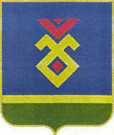 СОВЕТ СЕЛЬСКОГО ПОСЕЛЕНИЯУРМАНСКИЙ СЕЛЬСОВЕТ   МУНИЦИПАЛЬНОГО РАЙОНА ИГЛИНСКИЙ РАЙОН
РЕСПУБЛИКИ  БАШКОРТОСТАН452425, с. Урман, ул. Калинина, 30Тел.(34795)2-61-97, факс 2-61-33e-mail: sp.urman@inbox.ruПриложение  №3к решению Совета сельского поселенияк решению Совета сельского поселенияУрманский  сельсовет муниципальногоУрманский  сельсовет муниципальногорайона Иглинский район Республики Башкортостанрайона Иглинский район Республики Башкортостан от  "23"  июня 2020 г. № 79 от  "23"  июня 2020 г. № 79«О внесении изменений в решение Совета сельского«О внесении изменений в решение Совета сельскогопоселения Урманский сельсовет муниципальногопоселения Урманский сельсовет муниципальногорайона Иглинский район Республики Башкортостанрайона Иглинский район Республики Башкортостан от  "23"  декабря 2019 г. № 41 от  "23"  декабря 2019 г. № 41 "О бюджете сельского поселения Урманский сельсовет  "О бюджете сельского поселения Урманский сельсовет  "О бюджете сельского поселения Урманский сельсовет Иглинского района Республики Башкортостан на 2020 годИглинского района Республики Башкортостан на 2020 годИглинского района Республики Башкортостан на 2020 годи плановый период 2021 и 2022 годови плановый период 2021 и 2022 годовПоступления доходов в бюджет сельского поселения Урманский сельсовет                                                                                      Иглинского района  Республики Башкортостан на 2020 годПоступления доходов в бюджет сельского поселения Урманский сельсовет                                                                                      Иглинского района  Республики Башкортостан на 2020 годПоступления доходов в бюджет сельского поселения Урманский сельсовет                                                                                      Иглинского района  Республики Башкортостан на 2020 год ( тыс. руб.)Вид доходаКод БКВсегоВСЕГО ДОХОДЫ4 732,0СОБСТВЕННЫЕ ДОХОДЫ370,6Налог на доходы физических лиц с доходов, источником которых является налоговый агент, за исключением доходов, в отношении которых исчисление и уплата налога осуществляются в соответствии со статьями 227, 227.1 и 228 Налогового кодекса Российской Федерации182 1 01 02010 01 0000 110 144,0Налог на доходы физических лиц с доходов, полученных физическими лицами в соответствии со статьей 228 Налогового Кодекса Российской Федерации182 1 01 02030 01 0000 110 0,0Единый сельскохозяйственный налог 182 1 05 03000 01 0000 110 0,0Налог на имущество физических лиц взымаемый по ставкам, применяемым к обьектам налогооблажения, расположенных в границах поселений182 1 06 01030 10 0000 110 58,0Земельный налог с организаций, обладающих земельным участком, расположенным в границах сельских поселений182 1 06 06033 10 0000 11037,0Земельный налог с физических лиц, обладающих земельным участком, расположенным в границах сельских поселений182 1 06 06043 10 0000 110123,0Доходы от сдачи в аренду имущества, находящегося в оперативном управлении  поселений и созданных ими учреждений (за исключением имущества муниципальных учреждений)863 1 11 05035 10 0000 1200,0Доходы, получаемые в виде арендной платы за земельные участки, государственная собственность на которые не разграничена и которые расположены в границах межселенных территорий муниципальных районов, а также средства от продажи права на заключение договоров аренды указанных земельных участков863 1 11 05013 05 0000 1208,6Прочие неналоговые доходы бюджетов поселений791 117 05050 10 0000 1800,0БЕЗВОЗМЕЗДНЫЕ ПОСТУПЛЕНИЯ4 361,4Дотации бюджетам сельских поселений на выравнивание бюджетной обеспеченности из бюджетов муниципальных районов791 20 21 60 01 10 0000 1502 798,4Субвенции бюджетам на осуществление первичного воинского учета на территориях, где отсутствуют военные комиссариаты791 20 23 51 18 10 0000 150218,0Прочие межбюджетные трансферты, передаваемые бюджетам сельских поселений791 20 24 9999 10 7231 1500,0Прочие межбюджетные трансферты, передаваемые бюджетам сельских поселений791 20 24 9999 10 7248 1500,0Прочие межбюджетные трансферты, передаваемые бюджетам сельских поселений791 20 24 99 99 10 7404 150800,0Межбюджетные трансферты, передаваемые бюджетам сельских поселений из бюджетов муниципальных районов на осуществление части полномочий по решению вопросов местного значения в соответствии с заключенными соглашениями791 20 24 0014 10 0000 150500,0Прочие безвозмездные поступления в бюджеты сельских поселений от бюджетов муниципальных районов791 20 29 0054 10 0000 15045,0НаименованиеРзПрЦсрВрСуммаВсего4 732,0Общегосударственные вопросы01002 713,7Программа «Совершенствование деятельности органов местного самоуправления  на 2020-2022 годы»01000112 713,7Глава муниципального образования01020110202030773,0Расходы на выплату персоналу муниципальных органов01020110202030100773,0Руководство и управление в сфере установленных функций органов государственной  власти субъектов Российской Федерации и органов местного самоуправления01041 940,7Расходы на выплату персоналу муниципальных органов010401102020401001 643,7Закупки товаров, работ и услуг   для муниципальных нужд01040110202040200223,0Иные бюджетные ассигнования0104011020204080074,0Национальная оборона0200218,0Мобилизационная и вневойсковая подготовка02030110251180218,0Осуществление первичного воинского учета  на территориях, где отсутствуют военные комиссариаты02030110251180218,0Расходы на выплату персоналу муниципальных органов02030110251180100218,0Закупки товаров, работ и услуг   для муниципальных нужд02030110251180200218,0Национальная экономика0400600,0Дорожное хозяйство0409500,0Программа «Развитие автомобильных дорог сельского поселения Урманский сельсовет  муниципального района Иглинский район Республики Башкортостан на 2020-2022 годы0409042500,0Закупки товаров, работ и услуг для муниципальных нужд04090420103150200500,0Другие вопросы в области национальной экономики0412100,0Непрограммные расходы041299100,0Мероприятия в области строительства, архитектуры и градостроительства04129910103380200100,0Жилищно-коммунальное хозяйство0500980,3Жилищное хозяйство0501173,0Муниципальная программа "По проведению капитального ремонта многоквартирных домов в муниципальном районе Иглинский район Республики Башкортостан на 2020-2022 года"050120173,0Закупки товаров, работ и услуг   для муниципальных нужд05012010198210200173,0Коммунальное хозяйство050245,0Муниципальная программа "Комплексного развития систем коммунальной инфраструктуры  муниципального района Иглинского района сельского поселения Урманский сельсовет  муниципального района Иглинский район Республики Башкортостан на 2020-2022 годы»05021745,0Закупки товаров, работ и услуг   для муниципальных нужд0502171010356020045,0Благоустройство0503762,3Программа «Развитие объектов внешнего благоустройства территорий населенных пунктов муниципального района Иглинского района сельского поселения Урманский сельсовет  муниципального района Иглинский район Республики Башкортостан на 2020-2022 годы»050326762,3Закупки товаров, работ и услуг   для муниципальных нужд05032610106050200162,3Иные межбюджетные трансферты на финансирование мероприятий по благоустройству территорий05032610174040600,0Закупки товаров, работ и услуг для муниципальных нужд05032610174040200600,0Другие вопросы в области охраны окружающей среды0600200,0Другие вопросы в области охраны окружающей среды0605300,0Муниципальная программа "Устойчивое развитие сельских территорий" муниципального района Иглинский район Республики Башкортостан на 2020-2022 годы»0605060,0Иные межбюджетные трансферты на финансирование мероприятий по благоустройству территорий населенных пунктов, коммунальному хозяйству, обеспечению мер пожарной безопасности, осуществлению дорожной деятельности и охране окружающей среды в границах сельских поселений06050510174040300,0Закупки товаров, работ и услуг для муниципальных нужд06050510174040200300,0Культура080010,0Муниципальная  программа "Развитие культуры и искусства в муниципальном районе Иглинский район Республики Башкортостан" на 2020-2022 годы08010810,0Мероприятия в сфере культуры, кинематографии0801081014587010,0Физическая культура и спорт110010,0Физическая культура1101111014187010,0Мероприятия в сфере физической культуры и спорта0801081014587010,0НаименованиеЦсрВрСуммаВсего4 732,0Программа «Совершенствование деятельности органов местного самоуправления на 2020-2022годы»012 713,7Глава муниципального образования0110202030773,0Расходы на выплату персоналу муниципальных органов0110202030100773,0Центральный аппарат01102020401 940,7Расходы на выплату персоналу муниципальных органов01102020401001 643,7Закупки товаров, работ и услуг для муниципальных нужд0110202040200223,0Иные бюджетные ассигнования011020204080074,0Национальная оборона02218,0Мобилизационная и вневойсковая подготовка0110251180218,0Осуществление первичного воинского учета  на территориях,где отсутствуют военные комиссариаты0110251180218,0Расходы на выплату персоналу муниципальных органов0110251180218,0Закупки товаров, работ и услуг   для муниципальных нужд0110251180218,0Программа «Развитие автомобильных дорог сельского поселения Урманский сельсовет муниципального района Иглинский район Республики Башкортостан на 2020-2022годы»04500,0Дорожное хозяйство (дорожные фонды)0420103150500,0Мероприятия в области экологии и природопользования2610174040200,0Закупки товаров, работ и услуг   для муниципальных нужд2610174040200,0Программа "Развитие культуры и искусства в муниципальном районе Иглинский район Республики Башкортостан" на 2020-2022 годы0810,0Мероприятия в сфере культуры, кинематографии081014587010,0Закупки товаров, работ и услуг   для муниципальных нужд081014587020010,0Физическая культура и спорт1110,0Физическая культура111014187010,0Закупки товаров, работ и услуг   для муниципальных нужд111014187020010,0Муниципальная программа "Комплексного развития систем коммунальной инфраструктуры  муниципального района Иглинского района сельского поселения Урманский сельсовет  муниципального района Иглинский район Республики Башкортостан на 2020-2022 годы»1745,0Мероприятия по комплексному развитию систем коммунальной инфраструктуры  муниципального района Иглинский район171010356045,0Закупки товаров, работ и услуг   для муниципальных нужд171010356020045,0Муниципальная программа "По проведению капитального ремонта многоквартирных домов в муниципальном районе Иглинский район Республики Башкортостан на 2020-2022 годы»20173,0Мероприятия по проведению капитального ремонта многоквартирных домов в муниципальном районе Иглинский район Республики Башкортостан2010198210173,0Закупки товаров, работ и услуг   для муниципальных нужд2010198210200173,0Программа «Развитие объектов внешнего благоустройства территорий населенных пунктов сельского поселения Урманский сельсовет муниципального района Иглинский район Республики Башкортостан на 2020-2022годы»26762,3Благоустройство территорий сельских поселений муниципального района Иглинский район Республики Башкортостан26762,3Закупки товаров, работ и услуг   для муниципальных нужд2610106050200162,3Закупки товаров, работ и услуг   для муниципальных нужд2610174040200800,0Непрограммные расходы99100,0Мероприятия в области строительства, архитектуры и градостроительства9910103380100,0Закупки товаров, работ и услуг   для муниципальных нужд9910103380200100,0НаименованиеВед-воРзПзЦсВрСуммаВсего4 732,0Администрация сельского поселения Урманский сельсовет муниципального района  Иглинского района Республики Башкортостан7914 732,0Общегосударственные вопросы79101002 713,7Муниципальная программа "Совершенствование деятельности органов местного самоуправления муниципального района Иглинский район Республики Башкортостан"79101000112 713,7Функционирование высшего должностного лица субъекта Российской Федерации и муниципального образования7910102773,0Расходы на выплату персоналу муниципальных органов7910102011020230100773,0Функционирование законодательных (представительных) органов государственной власти и представительных органов муниципальных образований79101041 940,7Расходы на выплату персоналу муниципальных органов79101040110202401001643,7Закупки товаров, работ и услуг для муниципальных нужд7910104011020240200223,0Социальное обеспечение и иные выплаты населению791010401102024020074,0Иные бюджетные ассигнования791010401102024080074,0Национальная оборона7910200Мобилизационная и вневойсковая подготовка79102030110251180Осуществление первичного воинского учета  на территориях, где отсутствуют военные комиссариаты79102030110251180Расходы на выплату персоналу муниципальных органов79102030110251180Закупки товаров, работ и услуг   для муниципальных нужд79102030110251180Пожарная безопасность79103001 182,5Обеспечение пожарной безопасности79103101 182,5Программа «Обеспечение первичных мер пожарной безопасности на территории сельского поселения на 2020-2022годы»79103101811 182,5Мероприятия по пожарной безопасности79103101810243001 182,5Закупки товаров, работ и услуг для муниципальных нужд791031018101243002001 182,5Национальная экономика7910400500,0Дорожное хозяйство 79104096 600,0Муниципальная программа "Развитие автомобильных дорог муниципального района Иглинский район Республики Башкортостан" на 2018-2020 годы7910409042500,0Мероприятия по развитию автомобильных дорог муниципального района Иглинский район Республики Башкортостан79104090420103150500,0Закупки товаров, работ и услуг для муниципальных нужд79104090420103150200500,0Другие вопросы в области национальной экономики7910412100,0Непрограммные расходы79104129910103380100,0Мероприятия в области строительства, архитектуры и градостроительства79104129910103380100,0Закупки товаров, работ и услуг для муниципальных нужд79104129910103380200100,0Жилищно-коммунальное  хозяйство7910500980,3Жилищное хозяйство7910501173,0Муниципальная программа "По проведению капитального ремонта многоквартирных домов в муниципальном районе Иглинский район Республики Башкортостан на 2020-2022 годы»791050120173,0Мероприятия по проведению капитального ремонта многоквартирных домов в муниципальном районе Иглинский район Республики Башкортостан79105012010198210173,0Закупки товаров, работ и услуг   для муниципальных нужд79105012010198210200173,0Коммунальное хозяйство791050245,0Муниципальная программа "Комплексное развитие систем коммунальной инфраструктуры  муниципального района Иглинский район"79105021745,0Мероприятия по комплексному развитию систем коммунальной инфраструктуры  муниципального района Иглинский район РБ7910502171010356045,0Закупки товаров, работ и услуг   для муниципальных нужд7910502171010356020045,0Благоустройство7910503762,3Программа «Развитие объектов внешнего благоустройства территорий населенных пунктов сельского поселения Урманский  сельсовет муниципального района Иглинский район Республики Башкортостан на 2020-2022годы»791050326762,3Закупки товаров, работ и услуг для муниципальных нужд79105032610106050200162,3Закупки товаров, работ и услуг для муниципальных нужд79105032610174040200600,0Другие вопросы в области охраны окружающей среды7910605300,0Закупки товаров, работ и услуг для муниципальных нужд79106052610174040300,0Культура791080108120010,0Муниципальная  программа "Развитие культуры и искусства в муниципальном районе Иглинский район Республики Башкортостан" на 2020-2022 годы7910801081014587010,0Мероприятия в сфере культуры, кинематографии7910801081014587010,0Закупки товаров, работ и услуг для муниципальных нужд7910801081014587020010,0Физическая культура и спорт791110010,0Муниципальная программа «Развитие физической культуры и спорта в муниципальном районе Иглинский район Республики Башкортостан»7911101111014187010,0Закупки товаров, работ и услуг для муниципальных нужд7911101111014187020010,0